RELATÓRIO CONTÁBIL CAU-BR Nº 06/2017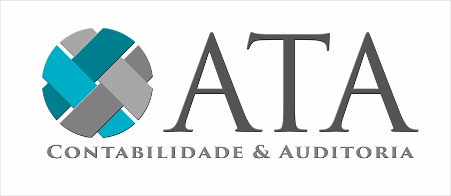 ATA Contabilidade e Auditoria Ltda CRC-DF Nº 485Assessoria Contábil e Financeira do CAU-BRA:  Comissão de Finanças do CAU BRASSUNTO: Prestação de Contas do Exercício de 2016 do CAU MSApós análise da Prestação de Contas de 2016 do CAU MS, passamos a demonstrar a situação orçamentária, financeira e patrimonial, conforme demonstrado abaixo:- DA EXECUÇÃO ORÇAMENTÁRIADA RECEITAA receita arrecadada até o mês de dezembro de 2016 atingiu o valor de R$ 2.305.355,20 que corresponde a 87,62% da Receita Corrente que é de R$ 2.631.090,25 e de 78,38% da Receita Orçamentária de 2016 que é de R$ 2.941.089,90.DA DESPESAA despesa empenhada até o mês de dezembro de 2016 atingiu o valor de R$ 2.424.177,42, que corresponde a 82,42% da Proposta Orçamentária de 2016, que é de R$ 2.941.089,90.RESULTADO ORÇAMENTÁRIOComparando a Receita Arrecadada com a Despesa Empenhada até o mês de dezembro de 2016, constatou-se um Déficit Orçamentário no valor de R$ 118.822,22 do valor arrecadado até o mês de dezembro de 2016.- SALDO DISPONÍVELO saldo disponível que passou para o mês de janeiro de 2017 foi de R$ 711.832,82 que está demonstrado no Balanço Patrimonial do mês de dezembro de 2016.RESULTADO FINANCEIRONa análise procedida no Balanço Patrimonial do mês de dezembro de 2016, verificou-se que o CAU MS passou com um Superávit Financeiro no valor de R$ 554.736,58.– RESULTADO PATRIMONIALO CAU MS apresentou até o mês de dezembro de 2016, um Superávit Patrimonial no valor de R$ 613.628,15, conforme demonstrado abaixo:Variação Patrimonial Aumentativa ........................................	R$ 3.157.037,37(-) Variação Patrimonial Diminutiva .......................................	R$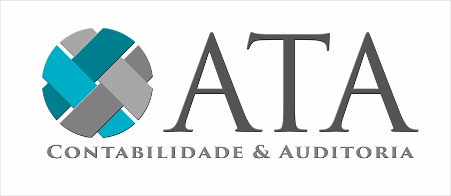 (=) Superávit Patrimonial acumulado até dezembro de 2016 . R$	613.628,15 5.00 - DOS EXTRATOS BANCÁRIOSProcedemos a conferência de todos os extratos bancários com os saldos do livro razão, na data de 31 de dezembro de 2016, através do sistema de Auditoria.Net e não constatamos nenhuma divergência.– DA CONFERÊNCIA DOS BALANÇOSApós análise e conferência dos Balanços que compõem a Prestação de Contas de 2016 do CAU MS, informamos que não constatamos nenhuma impropriedade. Os balanços analisados foram os seguintes:Balanço Financeiro;Balanço Patrimonial;Demonstração das Variações Patrimoniais;Demonstração do Fluxo de Caixa;Comparativo da Receita Orçada e Realizada;Comparativo da Despesa Orçada com a Realizada;Balancete Analítico de Verificação.COMPARATIVO RECEITA/DESPESA – 2015/2016Conforme demonstrado no Siscont.Net, o comportamento da receita e despesa de 2016 comparada com 2015 foi a seguinte:A receita arrecadada no exercício de 2016 foi inferior à receita arrecadada no mesmo período de 2015 em R$ 9.881,17, correspondente a uma redução  de 0,43%;A despesa realizada no exercício de 2016 foi superior à despesa realizada no mesmo período de 2015 em R$ 104.062,71, correspondente a um aumento de 4,00%.8.00 – COTA PARTE CAU BRConforme demonstrado na receita arrecadada do CAU BR até o mês de dezembro de 2016, o repasse da cota parte do CAU MS foi de R$ 545.729,26.Ao analisarmos o demonstrativo da receita do CAU MS até o mês de dezembro de 2016, constatamos que os valores estão compatíveis os transferidos para o CAU BR, tendo em vista que o valor recebido pelo CAU MS, correspondente a 80,00% foi de R$ 2.188.018,60.9.00 – CONFRONTO SALDO PATRIMONIAL – SISCONT.NET/SISPA.NETConfrontamos os saldos das contas do sistema patrimonial (Siscont.Net) com  o inventário patrimonial (Sispat.Net) e não constatamos nenhuma diferença.10.00 – COMENTÁRIO:Esclarecemos que a conferência dos balanços e confirmação dos saldos bancários com os registros contábeis, foram realizados via web, através do Siscont.Net, Sispat.Net e Auditoria, onde constatamos que todos os procedimentos contábeis estão adequados a legislação vigente, (Lei nº 4.320/64 e o Manual da Contabilidade Pública da STN), atendendo ao artigo 8º, incisos § 2º, § 3º e § 6º da Resolução n° 101/2015.Informamos que a documentação contábil que gerou a prestação de contas anual não  foi objeto de nossa análise, portanto, este relatório não exime a necessidade dos trabalhos da auditoria independente sobre os documentos físicos in loco e da Auditoria Interna do CAU/BR.- CONCLUSÃO:Tendo em vista que não constatamos nenhuma falha nos Balanços do CAU MS relativo ao exercício de 2016, informamos que os mesmos estão em condições de ser analisados pela Auditoria externa.Brasília, 23 de janeiro de 2016.ATA Contabilidade e Auditoria LtdaCRC-DF Nº 485Assessoria Contábil e Financeira do CAU-BRVilmar Augusto de Medeiros